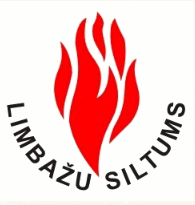 ____________________________________/iesniedzēja vārds, uzvārds, personas kods/______________________________/deklarētās dzīves vietas adrese/                                                                                                        _________________/tālruņa numurs/IESNIEGUMSLūdzu noslēgt kanalizācijas pakalpojumu sniegšanas līgumu, adresē:____________________________________________________________________________________________sākot, ar 20___. gada _____. ___________. Skaitītāja rādījumi:Rēķinu vēlos saņemt:  e – pastā   _______________________                                  /e – pasta adrese/  vēstulē pa pastu (maksas pakalpojums)	Ar savu parakstu uz šā iesnieguma apliecinu, ka esmu informēts(-a) un piekrītu, ka SIA “Limbažu siltums” veic personas datu apstrādi līguma vai sniegtā pakalpojuma izpildes nodrošināšanai.      ____.____. 20____.                                                           __________________          /datums/                                                                                  / paraksts/